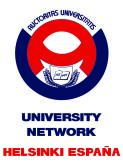 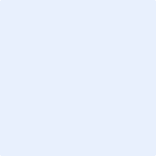  HOSTILE ENVIRONMENT AWARENESS TRAINING (HEAT)CONVOCATORIAS:a.) 04 – 08 Abril                                   b.) 27 Junio – 01 Julio  FORMULARIO DE INSCRIPCIÓN----------------------------------------------------------------------------------------------------------------------------------------------------Datos de contacto: iucpm@helsinkiespana.org  Tel: +34 91 533 54 55  Acepto y reconozco que al solicitar el programa HEAT, toda la información personal contenida en este formulario de inscripción será almacenada y utilizada por el personal de Helsinki España con fines de evaluación, coordinación e información para los donantes. Entiendo que esta información se almacena de forma segura de acuerdo con el Reglamento General de Protección de Datos (GDPR) de la Unión Europea.NombreNombreNombreNombreNombreNombreApellidosApellidosApellidosApellidosApellidosApellidosCorreo electrónicoCorreo electrónicoCorreo electrónicoCorreo electrónicoCorreo electrónicoCorreo electrónicoNúmero de teléfono (disponible en Whatsapp)Número de teléfono (disponible en Whatsapp)Número de teléfono (disponible en Whatsapp)Número de teléfono (disponible en Whatsapp)Número de teléfono (disponible en Whatsapp)Número de teléfono (disponible en Whatsapp)GéneroGéneroGéneroGéneroGéneroGéneroFecha de nacimientoFecha de nacimientoFecha de nacimientoFecha de nacimientoFecha de nacimientoFecha de nacimientoLugar de nacimientoLugar de nacimientoLugar de nacimientoLugar de nacimientoLugar de nacimientoLugar de nacimientoNacionalidadNacionalidadNacionalidadNacionalidadNacionalidadNacionalidadNúmero ID o Pasaporte Número ID o Pasaporte Número ID o Pasaporte Número ID o Pasaporte Número ID o Pasaporte Número ID o Pasaporte Dirección permanente Dirección permanente Dirección permanente Dirección permanente Dirección permanente Dirección permanente Código postalLocalidadProvinciaPaís Contacto en caso de emergencia Contacto en caso de emergencia Contacto en caso de emergencia Contacto en caso de emergencia Contacto en caso de emergencia Contacto en caso de emergencia Nombre completoRelaciónNúmero de contacto¿Está actualmente vacunado contra la COVID-19?¿Está actualmente vacunado contra la COVID-19?¿Está actualmente vacunado contra la COVID-19?¿Está actualmente vacunado contra la COVID-19?¿Está actualmente vacunado contra la COVID-19?¿Está actualmente vacunado contra la COVID-19?¿Tiene carné de conducir? (Conducción manual)¿Tiene carné de conducir? (Conducción manual)¿Tiene carné de conducir? (Conducción manual)¿Tiene carné de conducir? (Conducción manual)¿Tiene carné de conducir? (Conducción manual)¿Tiene carné de conducir? (Conducción manual)¿Prefiere realizar el curso en español o en inglés? ¿Prefiere realizar el curso en español o en inglés? ¿Prefiere realizar el curso en español o en inglés? ¿Prefiere realizar el curso en español o en inglés? ¿Prefiere realizar el curso en español o en inglés? ¿Prefiere realizar el curso en español o en inglés? ¿Tiene preferencia para compartir la habitación? (Se compartirá entre dos alumnos – 2 camas individuales). Indique el nombre del alumno en caso de tener alguna preferencia. ¿Tiene preferencia para compartir la habitación? (Se compartirá entre dos alumnos – 2 camas individuales). Indique el nombre del alumno en caso de tener alguna preferencia. ¿Tiene preferencia para compartir la habitación? (Se compartirá entre dos alumnos – 2 camas individuales). Indique el nombre del alumno en caso de tener alguna preferencia. ¿Tiene preferencia para compartir la habitación? (Se compartirá entre dos alumnos – 2 camas individuales). Indique el nombre del alumno en caso de tener alguna preferencia. ¿Tiene preferencia para compartir la habitación? (Se compartirá entre dos alumnos – 2 camas individuales). Indique el nombre del alumno en caso de tener alguna preferencia. ¿Tiene preferencia para compartir la habitación? (Se compartirá entre dos alumnos – 2 camas individuales). Indique el nombre del alumno en caso de tener alguna preferencia. Condiciones médicas especiales, si las hay Condiciones médicas especiales, si las hay Condiciones médicas especiales, si las hay Condiciones médicas especiales, si las hay Condiciones médicas especiales, si las hay Condiciones médicas especiales, si las hay Alergias / restricciones alimentariasAlergias / restricciones alimentariasAlergias / restricciones alimentariasAlergias / restricciones alimentariasAlergias / restricciones alimentariasAlergias / restricciones alimentariasIdiomasIdiomasIdiomasIdiomasIdiomasIdiomas Basico              Avanzado          Competente Basico              Avanzado          Competente Basico              Avanzado          Competente Basico              Avanzado          Competente Basico              Avanzado          Competente Basico              Avanzado          Competente Basico              Avanzado          Competente Basico              Avanzado          Competente Basico              Avanzado          CompetenteFormación académicaFormación académicaFormación académicaFormación académicaFormación académicaFormación académicaTítuloTítuloInformación profesionalInformación profesionalInformación profesionalInformación profesionalInformación profesionalInformación profesionalÁreas de especializaciónÁreas de especializaciónComentarios adicionales Comentarios adicionales Comentarios adicionales Comentarios adicionales Comentarios adicionales Comentarios adicionales 